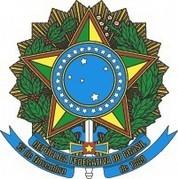 MINISTÉRIO DA EDUCAÇÃOINSTITUTO FEDERAL DO ESPÍRITO SANTOCAMPUS PIÚMARua Augusto Costa de Oliveira, 660 –Praia Doce –29285-000– Piúma– ES28 3520-3205EDITAL – 12/2020ANEXO ICRONOGRAMA PARA PROCESSO ELEITORAL DA ELEIÇÃO DO COLEGIADOANEXO IIFORMULÁRIO DE INSCRIÇÃO DE CANDIDATURA AO COLEGIADO DO CURSO DE ENGENHARIA DE PESCAEu, _______________________________________________________________________, Matrícula/SIAPE__________________, solicito à Comissão Eleitoral, o registro de minha inscrição para participar como candidato a membro do Colegiado do Curso de Engenharia de Pesca, no segmento (   ) discente / (   ) docente núcleo básico / (   ) docente área técnica e, estou de acordo com as normas estabelecidas no edital de eleição.Local __________________________________ Data: ____/____/______________________________________________________ Assinatura do candidatoEspaço reservado à Comissão Eleitoral:(   ) Homologado(   ) Não HomologadoMotivo:__________________________________________________________________ ________________________________________________________________________Comissão EleitoralANEXO IIIFORMULÁRIO DE RECURSONome: __________________________________________________________________Matrícula/SIAPE: _______________Etapa do Processo: ________________________________________________________Motivo: _________________________________________________________________Fundamentação: ________________________________________________________________________ ________________________________________________________________________ ________________________________________________________________________ ________________________________________________________________________ ________________________________________________________________________ ________________________________________________________________________ ________________________________________________________________________ ________________________________________________________________________ ________________________________________________________________________ ________________________________________________________________________ ________________________________________________________________________________________________________________________________________________________________________________________________________________________ ________________________________________________________________________ ________________________________________________________________________ ________________________________________________________________________ ________________________________________________________________________ ________________________________________________________________________ Piúma, ______ de ________ de 20__._______________________________                            Assinatura do Recursante 			Divulgação e Publicação do edital03/11/2020Inscrição dos candidatos no site www.piuma.ifes.edu.br04/11/2020 a 26/11/2020Divulgação da lista de candidatos no site www.piuma.ifes.edu.br27/11/2020 Período de Recursos no site www.piuma.ifes.edu.br30/11/2020 Resultado dos recursos no site www.piuma.ifes.edu.br01/12/2020 Campanha02/12/2020 a 06/12/2020Eleição no site www.piuma.ifes.edu.br07/12/2020 Apuração08/12/2020Divulgação dos resultados no site www.piuma.ifes.edu.br09/12/2020 Recursos no site www.piuma.ifes.edu.br10/12/2020  Análise e resultado dos recursos11/12/2020Divulgação do Resultado final e Encaminhamento do processo final aDireção-Geral do campus12/12/2020